OBEC STARÉ SEDLO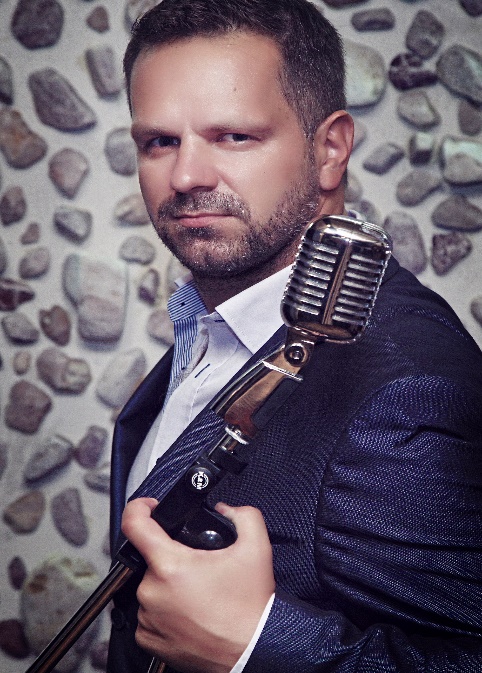 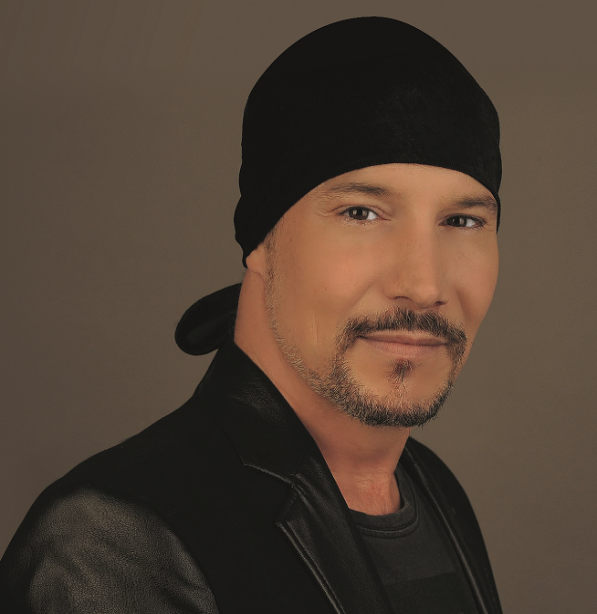 POŘÁDÁVE SPOLUPRÁCI S ŘÍMSKOKATOLICKOU FARNOSTÍ KLADRUBY U STŘÍBRADNE 2.9.2022 OD 18.OO HODINKONCERT BOHUŠE MATUŠE A MATĚJE vANÍKAV KOSTELE NANEBEVZETÍ PANNY MARIE VE STARÉM SEDLE.Vstupné je 150,-Kč. vstupenky jsou v prodeji na OÚ Staré Sedlo.Koncert se koná za podpory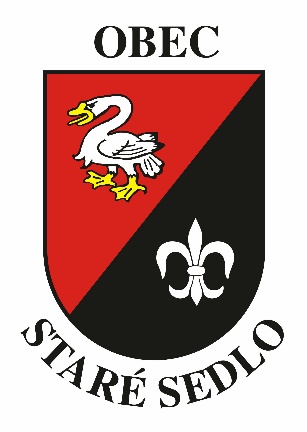 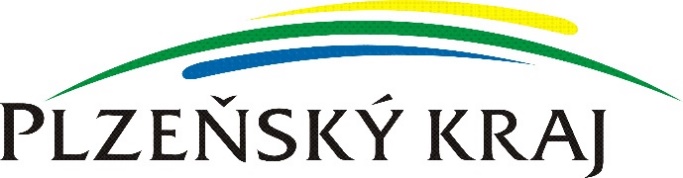 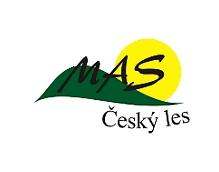 